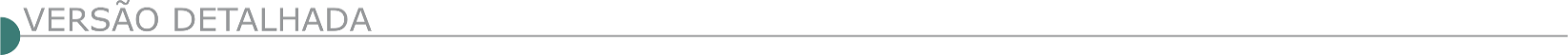 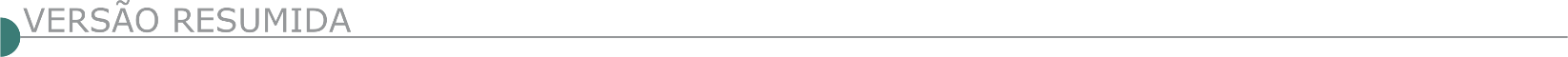 ESTADO DE MINAS GERAISCONSÓRCIO INTERMUNICIPAL PARA O DESENVOLVIMENTO AMBIENTAL SUSTENTÁVEL DO NORTE DE MINAS TOMADA DE PREÇOS Nº 1/2023Prestação de serviço de construção de Aterro Sanitário em Manga/MG. Habilitação: 31/07/2023, 08:00 horas. licitacoes@codanorte.mg.gov.br, www.codanorte.mg.gov.br TOMADA DE PREÇOS Nº 2/2023 Prestação de serviço de construção de Aterro Sanitário em Varzelândia/MG. Habilitação: 31/07/2023, 13:30 horas. licitacoes@codanorte.mg.gov.br, www.codanorte.mg.gov.br.CONSÓRCIO INTERMUNICIPAL DE DESENVOLVIMENTO RURAL SUSTENTÁVEL - CONCORRÊNCIA Nº 2/2023 Objeto: Execução de obras de muros em gabião, muros de contenção em solo reforçado e grampeado com bloco segmentado pré moldado de concreto, com resistência à compressão de 6 MPA e 12 MPA, aplicação de sistema de confinamento celular (geocélula) fabricado em tiras de pead (polietileno de alta densidade), fornecimento e colocação de terra vegetal para sistema de confinamento celular (geocélula), obras de drenagem, e obras de arte especiais, dentre outros nas ruas ou estradas da sede, distritos, subdistritos e localidades dos municípios consorciados ao CIDRUS. A sessão pública será realizada no dia 11 de agosto de 2023 às 08:30 horas, na sala de licitações, situada na Praça Monsenhor Castro, 99, Centro, Candeias/MG - CEP: 37.280-000 - Candeias-MG. O edital poderá ser obtido no setor de licitações ou site www.cidrus.mg.gov.br, telefone (35)3833-2062.SENAI - SERVIÇO NACIONAL DE APRENDIZAGEM INDUSTRIAL DEPARTAMENTO REGIONAL DE MINAS GERAIS - PREGÃO ELETRÔNICO SENAI Nº 8517/2023Objeto: Prestação dos serviços contínuos de coleta de resíduos orgânicos e inorgânicos, líquidos, sólidos, reagentes, frascos de reagentes e amostras de vidro e plástico, disponibilização de bombonas e tambores, coleta, transporte e destinação final em acordo coma legislação vigente, exclusivamente conforme demanda, em atendimento à Unidade do SENAI, denominada "Centro de Inovação e Tecnologia SENAI", localizado na Av. José Cândido da Silveira, n.º 2.000 - Bairro Horto Florestal, CEP 31035-536, em Belo Horizonte - MG. Prazo para acolhimento das propostas: até às 09:00 hoeas do dia 18/07/2023. Início da sessão de disputa (lances): às 10:00 horas do dia 18/07/2023. Edital disponível pela internet, no endereço https://compras.fiemg.com.br/.SESC - ADMINISTRAÇÃO REGIONAL DE MINAS GERAIS - LICITAÇÃO CONCORRÊNCIA N° 11/2023Objeto: Execução de obra de reforma da unidade SESC MFL, objetivando a implantação de reformas gerais de revitalização e melhorias em áreas externas e edificações, conforme especificações contidas no Edital e seus Anexos. O prazo para entrega da proposta é, impreterivelmente, até às 09:00 horas do dia 25/07/2023 data da sessão pública da Concorrência no endereço: Edifício Sede, localizado na Rua dos Tupinambás, nº 956, Centro, Belo Horizonte/MG, CEP 30120-906. Os interessados em participar dessa licitação poderão obter o edital completo e seus anexos, no site www.sescmg.com.br.PREFEITURA MUNICIPAL DE ALFREDO VASCONCELOS - CONCORRÊNCIA Nº 2/2023Objeto: Contratação de empresa para prestação de serviços de pavimentação em CBUQ. Abertura: 24/08/2023 às 14:00 horas. Edital: www.alfredovasconcelos.mg.gov.br.PREFEITURA MUNICIPAL DE BARRA LONGA - TOMADA DE PREÇO Nº008/2023 Objeto: Execução de reforma do cemitério localizado na comunidade do Bareto, zona rural do município de Barra Longa, conforme termo de referência, a realizar-se nodia 03/08/2023 às 08:30 horas. O edital poderá ser retirado no site: http://barralonga.mg.gov.br/index.php/licitacoes/editais-de-licita-cao/editais-de-licitacao.PREFEITURA MUNICIPAL DE BOM JESUS DO GALHO - TOMADA DE PREÇOS Nº 10/2023Objeto: Pavimentação asfáltica de vias urbanas no município de Bom Jesus do Galho, em concreto betuminoso. A abertura será dia 26/07/2023 às 13:30 horas, na sede da Prefeitura. Edital disponível no site da https://www.bomjesusdogalho.mg.gov.br. Informações Telefone: (33) 3354-1358. Email: licitacoes.bjg@outlook.com.PREFEITURA MUNICIPAL DE CAMPANHA - CONCORRÊNCIA Nº 4/202Objeto: Execução por preço unitário com aplicação total de material e mão de obra destinados a obra de revitalizaçãol da avenida dois de outubro Chapada - Cont. nº 917904 - Data de abertura: 10/08/2023 às 14:00 horas, estimado R$ 976.245,88 , site: www.campanha.mg.gov.br ou Rua Dr. Brandão n° 59 - Centro - Campanha - MG, Cep 37400-000, telefone: (35) 3261-1059.PREFEITURA MUNICIPAL DE CAPARAÓ - TOMADA DE PREÇOS Nº 4/2023Objeto: Execução de obra de pavimentação em bloco de concreto intertravado na Rua Agenor Pinheiro, Bairro Centro, Município de Caparaó/MG. Entrega dos envelopes 24/07/2023 às 13:00 horas. Abertura: 24/07/2023 às 13:10 horas. Informações pelo Site: www.caparao.mg.gov.br Telefone: (32) 3747-1026, e-mail: licitacao@caparao.mg.gov.br, ou pessoalmente no Setor de Licitações da Prefeitura Municipal de Caparaó/MG, situado na Américo Vespúcio de Carvalho, 120, bairro Centro, Caparaó - MG, CEP. 36.834-000.PREFEITURA MUNICIPAL DE CATAGUASES - TOMADA DE PREÇOS Nº 010/2023Objeto: Pavimentação em piso intertravado bloco sextavado e drenagem pluvial superficial urbana Beco Geraldo Manoel Riguete no Bairro João Riquete e pavimentação asfáltica em CBUQ e drenagem pluvial superficial urbana na Rua Antônio Januário Carneiro no Bairro São Vicente na cidade de Cataguases/MG, no dia 26 de julho de 2023 às 09:00 horas na Galeria Salgado Filho, situado na Rua Major Vieira, 212 Loja (conjunto de salas) nº 03, 2º pavimento, Centro na cidade de Cataguases/MG. Valor estimado: R$ 294.876,44. Os interessados poderão adquirir o edital através do site: www.cataguases.mg.gov.br/licitacoes. Esclarecimentos pelo telefone: (32) 9 9940-5331 ou através do e-mail: licitacaopmcataguases@gmail.com.PREFEITURA MUNICIPAL DE CONCEIÇÃO DO MATO DENTRO - CONCORRENCIA Nº 009/2023Objeto: Execução da obra de drenagem e pavimentação do Bairro Brejo, no município de Conceição do Mato Dentro/MG. Dia da abertura: 11 de agosto de 2023, às 09:30 horas. Maiores informações pelo telefone (31) 3868-2398. Edital disponível no site oficial do Município www.cmd.mg.gov.br.PREFEITURA MUNICIPAL DE  CONTAGEMCONCORRÊNCIA Nº017/2023Objeto: Requalificação da praça Tancredo Neves, Bairro Camilo Alves, Município de Contagem/MG, com entrega dos envelopes de documentação e propostas até às 09:30 horas do dia 17 de agosto 2023 e com a abertura marcada para as 10:00 horas do dia 17 de agosto 2023. Os interessados poderão ler e obter o texto integral do Edital e seus Anexos, que estarão disponíveis a partir do dia 14 de julho de 2023, pelo site www.contagem.mg.gov.br/licitações. ou na sala da Comissão Permanente de Licitações da Secretaria Municipal de Obras e Serviços Urbanos (SEMOBS), situada à rua Madre Margherita Fontanaresa, 432, 3º andar Bairro Eldorado - Contagem/MG, telefone: (31) 3391-9352, de segunda à sexta-feira, no horário de 08:00 às 12:00 horas e de 13:00 às 17:00 horas, mediante apresentação de um Pen Drive à Comissão Permanente de Licitações no endereço acima e, ainda, obrigatoriamente, informar, por meio de carta, os seguintes dados: razão social ou denominação completa da empresa, CNPJ/MF, endereço completo, telefone e nome da pessoa para contatoCONCORRÊNCIA Nº 018/2023Objeto: Requalificação do Parque Urbano Pedreira Santa Rita, Bairro Amazonas, Município de Contagem/MG, com entrega dos envelopes de documentação e propostas até às 09:30 horas do dia 18 de agosto 2023 e com a abertura marcada para as 10:00 horas do dia 18 de agosto 2023. Os interessados poderão ler e obter o texto integral do Edital e seus Anexos, que estarão disponíveis a partir do dia 14 de julho de 2023, pelo site www.contagem.mg.gov.br/licitações. ou na sala da Comissão Permanente de Licitações da Secretaria Municipal de Obras e Serviços Urbanos (SEMOBS), situada à rua Madre Margherita Fontanaresa, 432, 3º andar Bairro Eldorado - Contagem/MG, telefone: (31) 3391-9352, de segunda à sexta-feira, no horário de 08:00 às 12:00 horas e de 13:00 às 17:00 horas, mediante apresentação de um Pen Drive à Comissão Permanente de Licitações no endereço acima e, ainda, obrigatoriamente, informar, por meio de carta, os seguintes dados: razão social ou denominação completa da empresa, CNPJ/MF, endereço completo, telefone e nome da pessoa para contatoRDC PRESENCIAL nº 006/2023Construção da Unidade de Pronto Atendimento - Upa Petrolândia, no Bairro Industrial São Luiz, no Município de Contagem/MG, com entrega do envelope de proposta até às 10:00 horas do dia 07 de agosto de 2023. Os interessados poderão ler e obter o texto integral do Edital e seus Anexos, que estarão disponíveis a partir do dia 14 de julho de 2023, pelo site www.contagem.mg.gov.br/licitações. ou na sala da Comissão Permanente de Licitações da Secretaria Municipal de Obras e Serviços Urbanos (SEMOBS), situada à rua Madre Margherita Fontanaresa, 432, 3º andar Bairro Eldorado - Contagem/MG, telefone: (31) 3391-9352, de segunda à sexta-feira, no horário de 08:00 às 12:00 horas e de 13:00 às 17:00 horas, mediante apresentação de um Pen Drive à Comissão Permanente de Licitações no endereço acima e, ainda, obrigatoriamente, informar, por meio de carta, os seguintes dados: razão social ou denominação completa da empresa, CNPJ/MF, endereço completo, telefone e nome da pessoa para contatoPREFEITURA MUNICIPAL DE CÓRREGO FUNDO - RETIFICAÇÃO - TOMADA DE PREÇOS Nº 3/2023Objeto: Execução de projeto de reforma da Unidade de Pronto Atendimento (UPA) do Município de Córrego Fundo/MG. Protocolo até 27/07/23 até 08:30 horas. Sessão Oficial dia 27/07/23 às 08:30 horas. O Edital poderá ser retirado no site www.corregofundo.mg.gov.br ou retirado na sede da Prefeitura Municipal. Informações pelo telefone (37) 3322-9202 ou e-mail: pregoescorregofundo@gmail.com.PREFEITURA MUNICIPAL DE CRUZÍLIA - TOMADA DE PREÇOS Nº 0001/2023Objeto: Reforma no imóvel da delegacia de Policia Civil de Minas Gerais. Documentação serão abertos às 08:15 horas do dia 26/07/2023, e os envelopes de Proposta de Preços serão abertos às 08:15 horas do dia 02/08/2023, salvo se houver renúncia ao prazo recursal por todos os participantes no momento da habilitação. Local: Departamento de Licitações do Município de Cruzília MG, localizado na Rua Coronel Cornélio Maciel, nº 135, Centro, 2º andar.PREFEITURA MUNICIPAL DE DORES DO TURVO - CONCORRÊNCIA ELETRÔNICA Nº 002/2023Objeto: Construção de gabião na Rua São Cristovão e entroncamento do anel viário com MG-280 no Municipio de Dores do Turvo MG, com fornecimento de material, equipamentos e mão de obra necessários. O edital está disposição dos interessados no site oficial do Município www.doresdoturvo.mg.gov.br, na plataforma de licitações www.ammlicita.org.br e na sala de licitação desta Prefeitura, Rua Paulo F. de Faria, nº 55, centro. Informações pelo telefone: (32) 3576–1130, e-mail: licitação@doresdoturvo.mg.gov.br.PREFEITURA MUNICIPAL DE FELÍCIO DOS SANTOS - TOMADA DE PREÇOS Nº 003/2023Objeto: Execução de obra de pavimentação em bloquetes em ruas do Município de Felício dos Santos. Abertura dos envelopes 25/07/2023 as 09:00 horas no setor de licitações. Retirada do edital no Site: www.feliciodossantos.mg.gov.br. Informações: Telefone 38 3523-1225.PREFEITURA MUNICIPAL DE FELISBURGO - TOMADA DE PREÇOS Nº 002/2023Objeto: Prestação de serviços de pavimentação de vias públicas com bloquete sextavado. A sessão de habilitação e julgamento das propostas ocorrerá no dia 25/07/2023, às 08:00 horas. Informações na sede da Prefeitura Municipal localizado a Av. Brasil, nº 969, centro ou pelo site www.felisburgo.mg.gov.br.PREFEITURA MUNICIPAL DE IPANEMA - TOMADA DE PREÇOS Nº 9/2023Objeto: Conclusão da obra de construção da sede do Governo Municipal, conforme contrato BDMG/BF Nº 329.772/2021. Abertura da Sessão Oficial: 25/07/2022 às 09:00 horas. Local: Av. Sete de Setembro nº 751 A, CEP. 36.950-000, Ipanema/MG. Informações pelo telefone: (33) 3314-1410/2288, das 13:00 às 16:00 horas. O Edital e seus anexos encontram-se disponíveis no endereço acima.PREFEITURA MUNICIPAL DE IPIAÇU - TOMADA DE PREÇOS Nº 6/2023Objeto: Execução da reforma e ampliação da Farmácia De Minas, o certame será realizado no dia 17 de julho de 2023 às 09:00 horário no Praça Municipal. O Edital na íntegra se encontra disponível no site e da Prefeitura Municipal de Ipiaçu www.ipiacu.mg.gov.br, ou na sede do Município Avenida Milton Campos, nº 344, CEP 38.350-000, Centro, Ipiaçu, MG, de segunda a sextafeira, das 8:00 às 11:00 horas e das 12:30 às 17:00 horas.PREFEITURA MUNICIPAL DE IAPU - TOMADA DE PREÇOS Nº 06/2023Objeto: Construção de Ponte, instalação de guarda corpo e luminária, na Rua Domingos Coelho, s/n, Centro, Iapu/MG, em atendimento as necessidades da secretaria municipal de obras. Julgamento: 27/07/2023 às 13:00 horas. Local: Rua João Lemos, n° 37, Centro. Maiores informações pelo telefone (33) 3355-1105.PREFEITURA MUNICIPAL DE JANUÁRIA - TOMADA DE PREÇOS Nº 15/2023Objeto: Execução de reforma da praça sete rodas. Abertura dos envelopes dia 25/07/2023 às 13:30 horas. Interessados deverão manter contato pelo e-mail: licitacao@januaria.mg.gov.br, Telefone (38) 9 9266-2220 ou diretamente no Setor de Licitação, Link para acesso ao edital: https://www.januaria.mg.gov.br/portal/editais/1.PREFEITURA MUNICIPAL DE LIBERDADE - TOMADA DE PREÇOS N° 1/2023Objeto: Execução de calçamento em bloquete. Entrega de Envelopes e Sessão Pública dia 25/07/2023, início às 13:30 horas. Informações no site: www.liberdade.mg.gov.br telefone (32) 3293-1837 e e-mail: licitacaoliberdade2017@gmail.com.PREFEITURA MUNICIPAL DE MATIAS CARDOSO - TOMADA DE PREÇOS Nº 04/2023Objeto: Prestação de serviços de pavimentação asfáltica em T.S.D em vias na Comunidade Rural do Rio Verde de Minas (Gado Bravo), abertura no dia 25/07/2023, às 09:00 horas. E-mail: licitacao@matiascardoso.mg.gov.br, site: www.matiascardoso.mg.gov.br e telefone: (38) 3616-3151.PREFEITURA MUNICIPAL DE MESQUITA - TOMADA DE PREÇOS Nº 008/2023Objeto: Construção de ponte mista de concreto armado e vigas metálicas a ser realizada na rua Filipinas s/n, via municipal que interliga o Córrego dos Carvalhos no Município de Mesquita/MG. Abertura Dia: 27/07/2023 às 09:00 horas. Maiores Informações poderão ser adquiridas junto à Comissão Permanente de Licitações, no Paço Municipal, à Rua Getú- lio Vargas, nº 171, Centro, Mesquita - Minas Gerais, no horário 07:00 às 16:00 horas, de segunda a sexta-feira, pelo telefone (33) 3251-1355, através do e-mail licitacao@mesquita.mg.gov.br e do site www.mesquita.mg.gov.br.PREFEITURA MUNICIPAL DE MONTE AZULTOMADA DE PREÇO Nº 001/2023Objeto: Assentamento de bloquetes, meio fio e linha d´água, em diversas ruas das comunidades rural de Monte Azul/MG. Credenciamento: 27/07/2023 às 08:30 horas, Abertura 27/07/2023 às 08:45 horas, Cadastramento até às 13:00 horas do dia 24/07/2023. Interessados manter contato e-mail: licitacaomoa@gmail.com ou diretamente na sede do município, na Pça. Coronel Jonathas, nº 220, Centro, no horário de 07:00 horas às 13:00 horas. TOMADA DE PREÇO Nº 002/2023Objeto: Assentamento de bloquetes, meio fio e linha d´água, em diversas Ruas, Avenidas e Travessas da Sede desta Municipalidade. Credenciamento: 27/07/2023 às 12:00 horas, Abertura 27/07/2023 às 12:15 horas, Cadastramento até às 13:00 horas do dia 24/07/2023. Interessados manter contato e-mail: licitacaomoa@gmail.com ou diretamente na sede do município, na Praça. Coronel Jonathas, nº 220, Centro, no horário de 07:00 às 13:00 horas. PREFEITURA MUNICIPAL DE MONTE BELO TOMADA DE PREÇO Nº 004/2023Objeto: Execução de construção de piscina coberta aquecida, localizada à Rua Clarinda Tardeli Boneli, bairro Centro. Protocolo: 25 de julho de 2023 às das 13:30 as 14:00 horas na Divisão de Compras e Licitação da Prefeitura e posterior abertura. o Edital completo está disponível no site: www.montebelo.mg.gov.br ou na Divisão de Compras e Licitação, situado à Av. Francisco Wenceslau dos Anjos, 453 – Centro – Monte Belo/MG.PREFEITURA MUNICIPAL DE NOVA RESENDE - TOMADA DE PREÇOS Nº 9/2023Objeto: Executar pavimentação e recapeamento na Rua Cândida Ornelas na cidade de Nova Resende. Realização: 21/07/2023 às 13:00 horas, na sala de licitação ao lado da sede da Prefeitura, Rua Coronel Jaime Gomes, 80, Fundos, centro em Nova Resende. O edital está no site www.novaresende.mg.gov.br. Dúvidas pelo e-mail licitacao@novaresende.mg.gov.br ou pelo telefone (35) 3562-3759 e 3562-3765.PREFEITURA MUNICIPAL DE PASSA VINTEREPUBLICAÇÃO - TOMADA DE PREÇOS Nº 3/2023Objeto:  Pavimentação em bloquete de 2.033,80m2 na estrada vicinal da subida da Usina no Município de Passa Vinte. A sessão será aberta no dia 31 de julho de 2023 ás 09:00 horas na sede da Prefeitura Municipal de Passa Vinte na Praça Major Francisco Cândido Alves, nº 150, Centro. Mais informações no 32) 3295-1131 ou o e-mail licitacaopassavinte@gmail.com. TOMADA DE PREÇOS Nº 4/2023Objeto:  Pavimentação em via urbana mediante. A sessão será aberta no dia 31 de julho de 2023 ás 14h000min na sede da Prefeitura Municipal de Passa Vinte na Praça Major Francisco Cândido Alves, nº 150, Centro. Mais informações no 32) 3295-1131 ou o e-mail licitacaopassavinte@gmail.com.PREFEITURA MUNICIPAL DE PATOS DE MINAS - CONCORRÊNCIA ELETRÔNICA Nº 03/2023Objeto: Construção da ponte em concreto armado e vigas metálicas, localizado no Distrito de Chumbo, Município de Patos de Minas – MG. Limite de acolhimento das propostas: 25/07/2023 às 12:59 horas abertura da sessão e início da disputa: 25/07/2023 às 13:00 horas local de realização da sessão: A licitação ocorrerá de forma eletrônica e poderá ser assistida de forma remota pelo site: www.licitanet.com.br. Valor Estimado: R$ 381.900,07.PREFEITURA MUNICIPAL DE PIUMHI - CONCORRÊNCIA Nº 10/2023Objeto: Execução da obra de recapeamento asfáltico em CBUQ na Rua João Leite (Bairro Jardim Sto Antonio), Rua Amazonas (Centro), Rua Floriano Peixoto (Bairro Bela Vista), Rua João Pedro Goulart (Bairro Toto- nha Tomé) no Município de Piumhi. A data final para protocolização dos envelopes será até às 08:30 horas do dia 25/08/2023 e o inicio da sessão às 09:00 horas da mesma data. Informações através do site: http://prefeiturapiumhi.mg.gov.br/editais/, ou na sede da Prefeitura de 8:00 às 16:00 horas, pelo telefone (37)3371-9222.PREFEITURA MUNICIPAL DE QUARTEL GERAL - PREGÃO ELETRÔNICO Nº 50/2023 Objeto: Prestação de serviço de reforma da Unidade Básica de Saúde de Quartel, que fará realizar abertura das propostas comerciais e abertura da sessão do pregão eletrônico: dia 26/07/2023 ás 08:00 horas. Site para realização do pregão eletrônico: https://ammlicita.org.br/. Informações (37) 3543-1216.PREFEITURA MUNICIPAL DE RIBEIRÃO DAS NEVES - TOMADA DE PREÇOS 03/2022Objeto: Construção de vestiário no Hospital Municipal São Judas Tadeu. A data para entrega dos envelopes e a realização da sessão será dia 26/07/2023 ás 09:00 horas. Disponível no site www.ribeiraodasneves.mg.gov.br.PREFEITURA MUNICIPAL DE SABINÓPOLIS - TOMADA DE PREÇOS 13/2023Objeto: Execução de obra de construção de ponte sobre o Córrego Jacaré, neste Município. Menor Preço Global. Abertura 25/07/2023. Maiores informações www.sabinopolis.mg.gov.br.PREFEITURA MUNICIPAL DE SETE LAGOAS - TOMADA DE PREÇOS Nº 3/2023Objeto: Construção de muro e instalação de concertina no entorno da quadra da Escola Municipal Marilza Fleury Costa Figueiredo, localizada na Avenida Sete, 200, Bairro Ondina Vasconcelos, Município de Sete Lagoas/MG. Os envelopes contendo os documentos para fins de habilitação e a proposta, deverão ser protocolados, impreterivelmente, no Núcleo de Licitações e Compras, situado na Avenida Getúlio Vargas nº 111, Centro, 2° andar, município de Sete Lagoas/MG, até o horário de início da sessão de abertura dos envelopes, que ocorrerá às 09:00 horas do dia 31 de julho de 2023, sob pena de preclusão do direito de participar do certame. O edital estará à disposição dos interessados no site da Prefeitura Municipal de Sete Lagoas, através do endereço eletrônico: www.setelagoas.mg.gov.br. Informações (31) 3779-3700.PREFEITURA MUNICIPAL DE TOCANTINS - TOMADA DE PREÇOS Nº 3/2023Objeto: Execução de reconstrução da Ponte da Estrada da Comunidade Rural dos Pires - Tocantins/MG. O Edital completo e os anexos do projeto encontram-se disponíveis no site da Prefeitura Municipal de Tocantins: www.tocantins.mg.gov.br. Informações e dúvidas sobre o edital no Departamento de Licitações de Tocantins, pelo e-mail: licitacao@tocantins.mg.gov.br. Informações e dúvidas técnicas no telefone: (32) 99936- 9646.ESTADO DO ESPÍRITO SANTOSEAG - SECRETARIA DE ESTADO DA AGRICULTURA, ABASTECIMENTO, AQUICULTURA E PESCA - CONCORRÊNCIA PÚBLICA Nº 003/2023Objeto: Execução de serviços de engenharia para pavimentação no trecho sede - Parque Municipal Goiabapa-Açu com extensão de 10,00 km, em Fundão/ES, na forma de execução indireta, sob regime de empreitada por preço unitário. Valor Estimado: R$14.786.663,36. Abertura da Sessão Pública: 14/08/2023 às 14:00 horas. Local de Realização da Sessão Pública: Rua Raimundo Nonato, 116. Forte São João - Vitória/ ES. O Edital poderá ser adquirido junto à CPL/SEAG, 4º andar no endereço acima citado, de segunda a sexta-feira, no horário de 09:00 hora ás 12:00 horas e 13:30 ás 17:00 horas, bem como pelo site www.compras.es.gov.br,cpl, seag@seag.es.gov.br ou telefone: (27) 3636-3676.ESTADO DE GOIÁSSANEAGO - SANEAMENTO DE GOIÁS S/A - PREGÃO ELETRÔNICO Nº 4/2023Objeto: Contratação por empreitada por preço unitário de serviços comuns de engenharia relativos à execução de ligações de água e trocas de ramais pelos métodos não destrutivo e destrutivo, exclusive a reposição do revestimento do pavimento, em municípios jurisdicionados e operados pela saneago, no Estado De Goiás, especificamente quanto aos LOTES 1, 2, 3, 4 e 7, ampla participação será realizada no sistema "Licitações-e" do Banco do Brasil S.A. no site www.licitacoes-e.com.br. Limite de Acolhimento de Propostas: 03/08/2023 às 08:00 horas. Abertura das Propostas: 03/08/2023 às 08:00 horas. Data e Hora do Pregão: 03/08/2023 às 09:00 horas. O Edital e anexos poderão ser obtidos no site www.licitacoes-e.com.br.ESTADO DO MATO GROSSO DO SULDNIT - SUPERINTENDÊNCIA REGIONAL NO MATO GROSSO DO SUL - PREGÃO ELETRÔNICO Nº 262/2023Objeto: Execução dos Serviços Necessários de Manutenção Rodoviária (Conservação/Recuperação) na Rodovia BR-262/MS, segmento km 239,40 - Km 328,20. Edital: 10/07/2023 das 08:00 às 11:30 horas e das 13:30 às 17:00 horas. Endereço: Rua Antonio Maria Coelho, 3099 - Bairro Jardim Dos Estados, - Campo Grande/MS ou https://www.gov.br/compras/edital/393010-5-00262-2023. Entrega das Propostas: a partir de 10/07/2023 às 08:00 horas no site www.gov.br/compras. Abertura das Propostas: 21/07/2023 às 10:00 horas no site www.gov.br/compras. Informações Gerais: Home Page: https://www.gov.br/dnit/pt-br. Edital: https://www.gov.br/dnit/ptbr/assuntos/licitacoes/superintendencias. Esclarecimentos: scl.ms@dnit.gov.br.ESTADO DO RIO GRANDE DO SULCORSAN - COMPANHIA RIOGRANDENSE DE SANEAMENTO - LICITAÇÃO Nº 024/23Objeto: Obras para execução da adutora de água bruta em ferro fundido dn600 e 900m, incluso travessia em método não destrutivo tipo tunnel liner em aço corrugado dn 1200 mm, para o Município de Santa Cruz do Sul/RS. Data de Abertura:	18/09/2023 10:00. Última Publicação:	06/07/2023. Informações: Rua Caldas Júnior nº 120 - 18º andar - Porto Alegre/RS, de segunda a sexta-feira das 08:30 às 12:00 horas e das 13:00 às 17:30 horas. E-mail delic@corsan.com.br. Telefone: (51) 3215-5622.ESTADO DO RIO DE JANEIROPETROBRÁS TRANSPORTE S/A LICITAÇÃO Nº 7004114602 Objeto: Serviços técnicos para execução de projeto executivo, fornecimento de bens e adequação do sistema de drenagem e tratamento de efluentes do TERIG. Abertura das propostas: 12/09/2023 às 12:00 horas. A consulta ao edital e o processamento da licitação serão realizados no portal www.petronect.com.br.ALTERAÇÃO - LICITACÃO Nº 7004100188Objeto: Recuperação das estruturas de concreto armado do TABG. Previsão para abertura de propostas em 12/09/2023 às 12:00 horas. A consulta ao edital e o processamento da licitação serão realizados no portal www.petronect.com.br.LICITAÇÃO Nº 7004112405Objeto: Serviços de construção da sala de lubrificantes e melhorias civis nos prédios da Transbel possui previsão de início para em 07/07/2023 às 10:00 horas, previsão para abertura de propostas em 19/07/2023 às 12:00 horas. e previsão de data de início da disputa em 19/07/2023 às 14:30 horas. O edital, a entrega e abertura de propostas será realizada através do portal www.petronect.com.br.PETROBRÁS LOGÍSTICA DE GÁS TRANSPORTADORA BRASILEIRA GASODUTO BOLÍVIA BRASIL S/A- LICITAÇÃO 7004110652Objeto: Construção e montagem do ponto de entrega Siderópolis. Abertura da Proposta: 13/09/2023 às 17:00 horas. Obs.: A consulta ao edital e o processamento da licitação serão realizados no portal www.petronect.com.br.ESTADO DE RORAIMADNIT - SUPERINTENDÊNCIA REGIONAL EM RORAIMAPREGÃO ELETRÔNICO Nº 280/2023Objeto: Execução de Serviços de Manutenção conservação,recuperação, rodoviária referentes ao Plano Anual de Trabalho e Orçamento - P.A.T.O., rodovia: BR-210/RR,lote 1, Trecho: Divisa PA/RR - Divisa AM/RR; Subtrecho: Rio Jatapú - São João da Baliza; Segmento: km 45,30 ao km 118,40; Extensão: 73,10 km em Pista Simples., a cargo do DNIT, sob a coordenação da Superintendência Regional DNIT/RR. Edital: 07/07/2023 das 08:00 às 12:00 horas e das 14:00 às 17:59 horas. Endereço: Avenida Ville Roy, 3611, Boa Vista, Canarinho - Boa Vista/RR ou https://www.gov.br/compras/edital/390070-5-00280-2023. Entrega das Propostas: a partir de 07/07/2023 às 08:00 horas no site www.gov.br/compras. Abertura das Propostas: 19/07/2023 às 10:00 horas no site www.gov.br/compras. PREGÃO ELETRÔNICO Nº 281/2023 Objeto: Execução de Serviços de Manutenção conservação, recuperação, rodoviária referentes ao Plano Anual de Trabalho e Orçamento - P.A.T.O., rodovia: BR-210/RR,lote 2, Trecho: Div. PA/RR (km 0,00) - Entr. BR-174/RR (A) (Novo Paraíso) (km 183,90); Subtrecho: São João da Baliza (km 118,40) - Entr. BR-174/RR (A) (Novo Paraíso) (km 183,90); Segmento: km 118,40 - km 119,10 em pista dupla e km 119,10 - km 183,90 em pista simples; Extensão: 64,80 km em Pista. Edital: 07/07/2023 das 08:00 às 12:00 horas e das 14:00 às 17:59 horas. Endereço: Avenida Ville Roy, 3611, Boa Vista, Canarinho - Boa Vista/RR ou https://www.gov.br/compras/edital/390070-5-00281-2023. Entrega das Propostas: a partir de 07/07/2023 às 08:00 horas no site www.gov.br/compras. Abertura das Propostas: 19/07/2023 às 15:30 horas no site www.gov.br/compras.ESTADO DO PARANÁSANEPAR - LICITACÃO ELETRÔNICA Nº 192/23 Objeto: Execucao de obra de melhoria do sistema de esgotamento sanitario no municipio de Barra Do Jacare, compreendendo a execucao de fuste para implantacao de reservatorio de agua, com fornecimento de materiais, conforme detalhado nos anexos do edital. Disponibilidade:	 11/07/2023 a 31/07/2023. Disponibilidade:11/07/2023 a 31/07/2023. Informações: Os Elementos estarão à disposição para consulta na Sanepar – USAQ, rua Engenheiros Rebouças 1376 – Curitiba – Paraná, das 8h15 às 11h45 e das 13h30 às 17h15, de segunda a sexta-feira, até o dia anterior à data de abertura e também para aquisição mediante o recolhimento das custas junto à Tesouraria da Unidade de Serviços de Finanças, situada no mesmo endereço, cujo horário de atendimento é das 09:00 às 11:45 horas e das 13:30 às 16:00 horas.   O edital e as informações relacionadas ao processo poderão ser obtidas diretamente no site do Banco do Brasil.- PUBLICIDADE -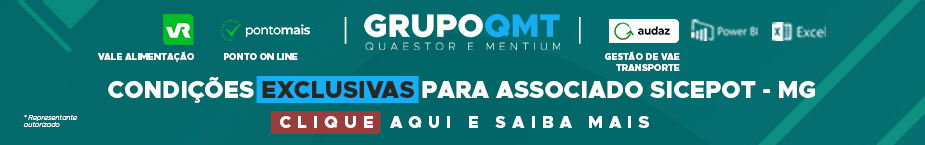 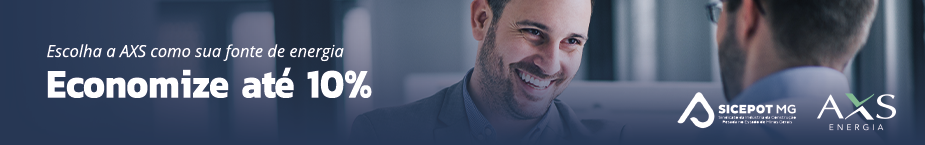 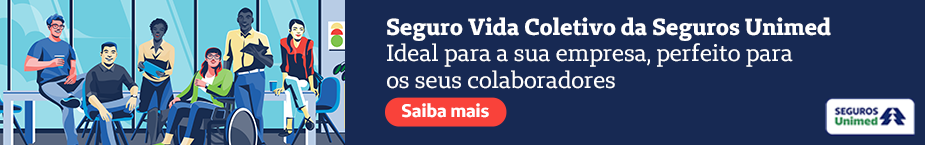 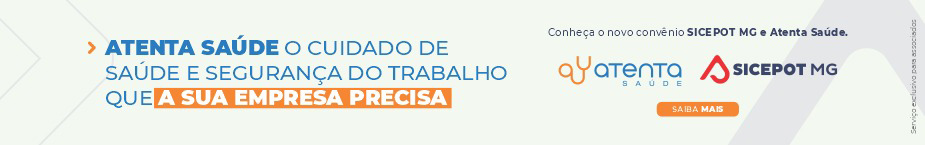 ÓRGÃO LICITANTE: DNIT - MINISTÉRIO DA INFRAESTRUTURA - DEPARTAMENTO NACIONAL DE INFRAESTRUTURA DE TRANSPORTES ÓRGÃO LICITANTE: DNIT - MINISTÉRIO DA INFRAESTRUTURA - DEPARTAMENTO NACIONAL DE INFRAESTRUTURA DE TRANSPORTES ÓRGÃO LICITANTE: DNIT - MINISTÉRIO DA INFRAESTRUTURA - DEPARTAMENTO NACIONAL DE INFRAESTRUTURA DE TRANSPORTES EDITAL: PREGÃO Nº 0282/23-06/ 2023EDITAL: PREGÃO Nº 0282/23-06/ 2023Endereço: Rua Martim de Carvalho, nº 635 – 4º andar – Bairro: Santo Agostinho - Belo Horizonte – MG, fone nº (31) 3057-1551, fax (31) 3057-1550 - CEP: 30.190-094 http://www.dnit.gov.br - E-mail: pregoeiro.sremg@dnit.gov.br. Endereço: Www.dnit.gov.br - Belo Horizonte (MG) - Telefone: (61) 96412290 Endereço: Rua Martim de Carvalho, nº 635 – 4º andar – Bairro: Santo Agostinho - Belo Horizonte – MG, fone nº (31) 3057-1551, fax (31) 3057-1550 - CEP: 30.190-094 http://www.dnit.gov.br - E-mail: pregoeiro.sremg@dnit.gov.br. Endereço: Www.dnit.gov.br - Belo Horizonte (MG) - Telefone: (61) 96412290 Endereço: Rua Martim de Carvalho, nº 635 – 4º andar – Bairro: Santo Agostinho - Belo Horizonte – MG, fone nº (31) 3057-1551, fax (31) 3057-1550 - CEP: 30.190-094 http://www.dnit.gov.br - E-mail: pregoeiro.sremg@dnit.gov.br. Endereço: Www.dnit.gov.br - Belo Horizonte (MG) - Telefone: (61) 96412290 Endereço: Rua Martim de Carvalho, nº 635 – 4º andar – Bairro: Santo Agostinho - Belo Horizonte – MG, fone nº (31) 3057-1551, fax (31) 3057-1550 - CEP: 30.190-094 http://www.dnit.gov.br - E-mail: pregoeiro.sremg@dnit.gov.br. Endereço: Www.dnit.gov.br - Belo Horizonte (MG) - Telefone: (61) 96412290 Endereço: Rua Martim de Carvalho, nº 635 – 4º andar – Bairro: Santo Agostinho - Belo Horizonte – MG, fone nº (31) 3057-1551, fax (31) 3057-1550 - CEP: 30.190-094 http://www.dnit.gov.br - E-mail: pregoeiro.sremg@dnit.gov.br. Endereço: Www.dnit.gov.br - Belo Horizonte (MG) - Telefone: (61) 96412290 OBJETO: Contratação empresa para execução dos serviços necessários de manutenção rodoviária (conservação/recuperação) na rodovia BR356/MG, Trecho: Entr. Avenida Contorno - Div. MG/RJ; Subtrecho: Ervália - Entr. BR-116(A)/265(B)(Muriaé) e Entr. BR-116(B) - Div. MG/RJ. Segmento: km 209,9 ao km 263,0 e km 263,9 ao km 287,96. Extensão: 77,16 km, sobre jurisdição da Superintendência Regional no Estadode Minas Gerais, no âmbito do Plano Anual de Trabalho e Orçamento - PATO, conforme condições, quantidades e exigências estabelecidas nesteedital e seus anexosOBJETO: Contratação empresa para execução dos serviços necessários de manutenção rodoviária (conservação/recuperação) na rodovia BR356/MG, Trecho: Entr. Avenida Contorno - Div. MG/RJ; Subtrecho: Ervália - Entr. BR-116(A)/265(B)(Muriaé) e Entr. BR-116(B) - Div. MG/RJ. Segmento: km 209,9 ao km 263,0 e km 263,9 ao km 287,96. Extensão: 77,16 km, sobre jurisdição da Superintendência Regional no Estadode Minas Gerais, no âmbito do Plano Anual de Trabalho e Orçamento - PATO, conforme condições, quantidades e exigências estabelecidas nesteedital e seus anexosDATAS: Data da sessão: 21/07/2023Horário: 09:00Local: Portal de Compras do Governo Federal: www.comprasgovernamentais.gov.brDATAS: Data da sessão: 21/07/2023Horário: 09:00Local: Portal de Compras do Governo Federal: www.comprasgovernamentais.gov.brDATAS: Data da sessão: 21/07/2023Horário: 09:00Local: Portal de Compras do Governo Federal: www.comprasgovernamentais.gov.brVALORESVALORESVALORESVALORESVALORESValor Estimado da ObraCapital SocialGarantia de PropostaGarantia de PropostaValor do EditalR$ 23.762.453,31R$  -R$ -CAPACIDADE TÉCNICA: 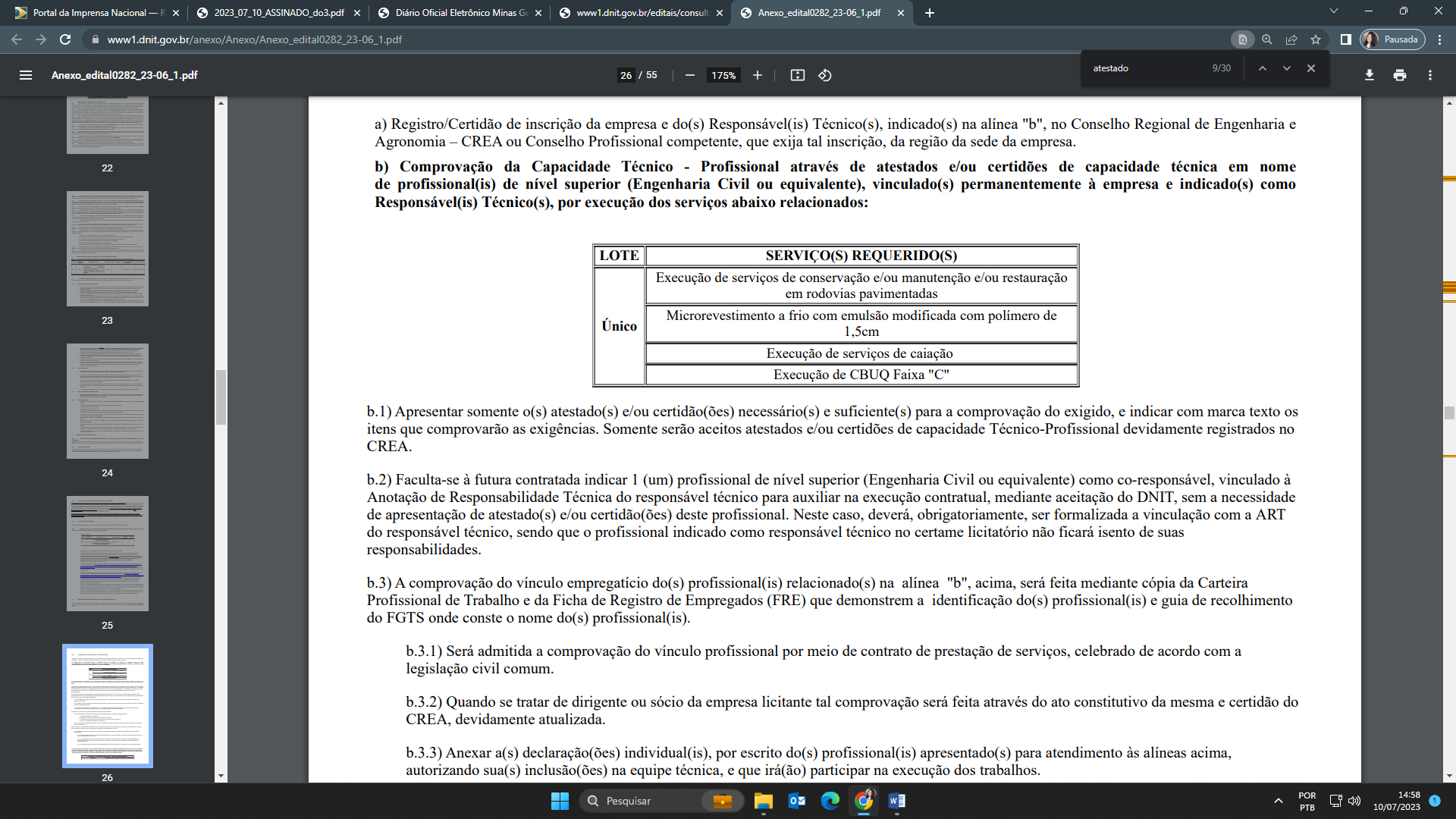 CAPACIDADE TÉCNICA: CAPACIDADE TÉCNICA: CAPACIDADE TÉCNICA: CAPACIDADE TÉCNICA: CAPACIDADE OPERACIONAL: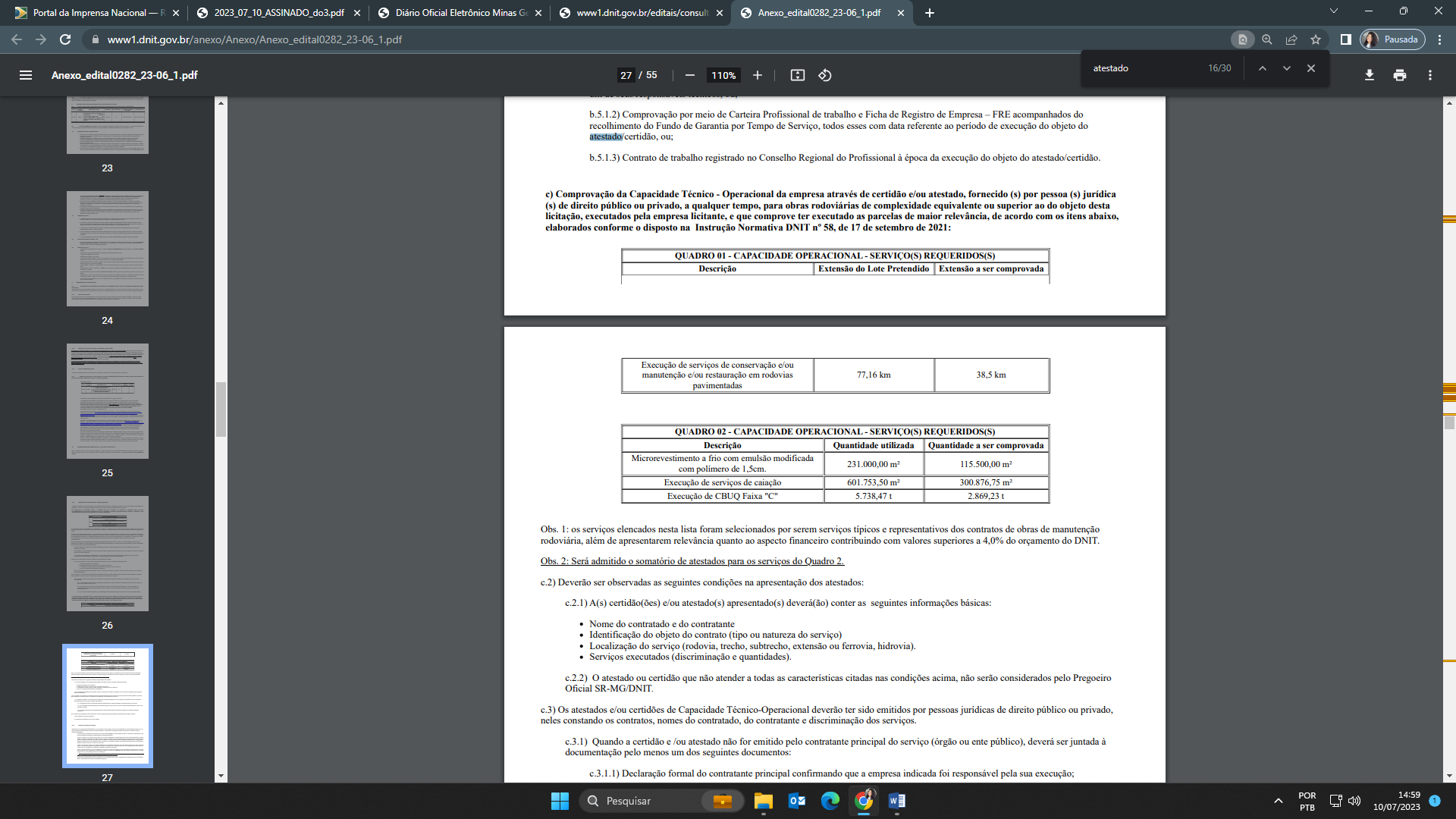 CAPACIDADE OPERACIONAL:CAPACIDADE OPERACIONAL:CAPACIDADE OPERACIONAL:CAPACIDADE OPERACIONAL: ÍNDICES ECONÔMICOS: CONFORME EDITAL.  ÍNDICES ECONÔMICOS: CONFORME EDITAL.  ÍNDICES ECONÔMICOS: CONFORME EDITAL.  ÍNDICES ECONÔMICOS: CONFORME EDITAL.  ÍNDICES ECONÔMICOS: CONFORME EDITAL. OBSERVAÇÕES: Os esclarecimentos de dúvidas quanto ao Edital e seus Anexos, poderão ser solicitados, preferencialmente, via e-mail, ou por correspondência dirigida à COMISSÃO, no Serviço de Cadastro e Licitações da SREMG/DNIT, no seguinte endereço Rua Martim de Carvalho, 635, Bairro: Santo Agostinho, CEP: 30109-094, no serviço de protocolo, nos dias úteis, das 08h00min às 12h00min e das 13h00min às 17h00min, até 5 (cinco) dias úteis anteriores à data fixada para abertura da licitação. E respostas disponível no endereço www.dnit.gov.br.OBSERVAÇÕES: Os esclarecimentos de dúvidas quanto ao Edital e seus Anexos, poderão ser solicitados, preferencialmente, via e-mail, ou por correspondência dirigida à COMISSÃO, no Serviço de Cadastro e Licitações da SREMG/DNIT, no seguinte endereço Rua Martim de Carvalho, 635, Bairro: Santo Agostinho, CEP: 30109-094, no serviço de protocolo, nos dias úteis, das 08h00min às 12h00min e das 13h00min às 17h00min, até 5 (cinco) dias úteis anteriores à data fixada para abertura da licitação. E respostas disponível no endereço www.dnit.gov.br.OBSERVAÇÕES: Os esclarecimentos de dúvidas quanto ao Edital e seus Anexos, poderão ser solicitados, preferencialmente, via e-mail, ou por correspondência dirigida à COMISSÃO, no Serviço de Cadastro e Licitações da SREMG/DNIT, no seguinte endereço Rua Martim de Carvalho, 635, Bairro: Santo Agostinho, CEP: 30109-094, no serviço de protocolo, nos dias úteis, das 08h00min às 12h00min e das 13h00min às 17h00min, até 5 (cinco) dias úteis anteriores à data fixada para abertura da licitação. E respostas disponível no endereço www.dnit.gov.br.OBSERVAÇÕES: Os esclarecimentos de dúvidas quanto ao Edital e seus Anexos, poderão ser solicitados, preferencialmente, via e-mail, ou por correspondência dirigida à COMISSÃO, no Serviço de Cadastro e Licitações da SREMG/DNIT, no seguinte endereço Rua Martim de Carvalho, 635, Bairro: Santo Agostinho, CEP: 30109-094, no serviço de protocolo, nos dias úteis, das 08h00min às 12h00min e das 13h00min às 17h00min, até 5 (cinco) dias úteis anteriores à data fixada para abertura da licitação. E respostas disponível no endereço www.dnit.gov.br.OBSERVAÇÕES: Os esclarecimentos de dúvidas quanto ao Edital e seus Anexos, poderão ser solicitados, preferencialmente, via e-mail, ou por correspondência dirigida à COMISSÃO, no Serviço de Cadastro e Licitações da SREMG/DNIT, no seguinte endereço Rua Martim de Carvalho, 635, Bairro: Santo Agostinho, CEP: 30109-094, no serviço de protocolo, nos dias úteis, das 08h00min às 12h00min e das 13h00min às 17h00min, até 5 (cinco) dias úteis anteriores à data fixada para abertura da licitação. E respostas disponível no endereço www.dnit.gov.br. ÓRGÃO LICITANTE:  SMOBI ÓRGÃO LICITANTE:  SMOBIEDITAL:  REGIME DIFERENCIADO DE CONTRATAÇÃO - SMOBI Nº 014/2023EDITAL:  REGIME DIFERENCIADO DE CONTRATAÇÃO - SMOBI Nº 014/2023Endereço: Rua dos Guajajaras, 1107 – 14° andar - Centro, Belo Horizonte - MG, 30180-105Informações: Telefone: (31) 3277-8102 - (31) 3277-5020 - Sites: www.licitacoes.caixa.gov.br e www.pbh.gov.br - E-mail cpl.sudecap@pbh.gov.br Endereço: Rua dos Guajajaras, 1107 – 14° andar - Centro, Belo Horizonte - MG, 30180-105Informações: Telefone: (31) 3277-8102 - (31) 3277-5020 - Sites: www.licitacoes.caixa.gov.br e www.pbh.gov.br - E-mail cpl.sudecap@pbh.gov.br Endereço: Rua dos Guajajaras, 1107 – 14° andar - Centro, Belo Horizonte - MG, 30180-105Informações: Telefone: (31) 3277-8102 - (31) 3277-5020 - Sites: www.licitacoes.caixa.gov.br e www.pbh.gov.br - E-mail cpl.sudecap@pbh.gov.br Endereço: Rua dos Guajajaras, 1107 – 14° andar - Centro, Belo Horizonte - MG, 30180-105Informações: Telefone: (31) 3277-8102 - (31) 3277-5020 - Sites: www.licitacoes.caixa.gov.br e www.pbh.gov.br - E-mail cpl.sudecap@pbh.gov.br Objeto:  Execução das obras de infraestrutura viária urbana e mobilidade para adequação na circulação, intervenções no sistema viário e implantação de obra de arte especial na interseção da avenida Cristiano Machado com Avenida Saramenha.Objeto:  Execução das obras de infraestrutura viária urbana e mobilidade para adequação na circulação, intervenções no sistema viário e implantação de obra de arte especial na interseção da avenida Cristiano Machado com Avenida Saramenha.DATAS: Recebimento das propostas exclusivamente por meio eletrônico: até as 15:00h do dia25/07/2023.Julgamento das propostas em meio eletrônico: a partir das 15:00h do dia 25/07/2023.DATAS: Recebimento das propostas exclusivamente por meio eletrônico: até as 15:00h do dia25/07/2023.Julgamento das propostas em meio eletrônico: a partir das 15:00h do dia 25/07/2023.Valor Estimado da ObraCapital SocialGarantia de PropostaValor do EditalR$       40.089.609,74R$ -R$ -R$ -CAPACIDADE TÉCNICA:  12.1.3.2.1. A comprovação de inclusão no Quadro Permanente, ao qual se refere o item 12.1.3.2, deverá ser realizada pela apresentação de cópia(s) do(s) Contrato(s) de Trabalho do profissional; ou Carteira de Trabalho e Previdência Social – CTPS; ou cópia do Contrato Social da empresa em que consta o profissional integrante da sociedade; ou, ainda, através do(s) contrato(s) de prestação de serviços regido(s) pela legislação civil comum, ainda que a termo; 12.1.3.2.2. O profissional cujo(s) atestado(s) venha(m) atender à(s) exigência(s) do item 12.1.3.2 não poderá ser substituído por outro profissional, sem a prévia aprovação formal da Contratante.CAPACIDADE TÉCNICA:  12.1.3.2.1. A comprovação de inclusão no Quadro Permanente, ao qual se refere o item 12.1.3.2, deverá ser realizada pela apresentação de cópia(s) do(s) Contrato(s) de Trabalho do profissional; ou Carteira de Trabalho e Previdência Social – CTPS; ou cópia do Contrato Social da empresa em que consta o profissional integrante da sociedade; ou, ainda, através do(s) contrato(s) de prestação de serviços regido(s) pela legislação civil comum, ainda que a termo; 12.1.3.2.2. O profissional cujo(s) atestado(s) venha(m) atender à(s) exigência(s) do item 12.1.3.2 não poderá ser substituído por outro profissional, sem a prévia aprovação formal da Contratante.CAPACIDADE TÉCNICA:  12.1.3.2.1. A comprovação de inclusão no Quadro Permanente, ao qual se refere o item 12.1.3.2, deverá ser realizada pela apresentação de cópia(s) do(s) Contrato(s) de Trabalho do profissional; ou Carteira de Trabalho e Previdência Social – CTPS; ou cópia do Contrato Social da empresa em que consta o profissional integrante da sociedade; ou, ainda, através do(s) contrato(s) de prestação de serviços regido(s) pela legislação civil comum, ainda que a termo; 12.1.3.2.2. O profissional cujo(s) atestado(s) venha(m) atender à(s) exigência(s) do item 12.1.3.2 não poderá ser substituído por outro profissional, sem a prévia aprovação formal da Contratante.CAPACIDADE TÉCNICA:  12.1.3.2.1. A comprovação de inclusão no Quadro Permanente, ao qual se refere o item 12.1.3.2, deverá ser realizada pela apresentação de cópia(s) do(s) Contrato(s) de Trabalho do profissional; ou Carteira de Trabalho e Previdência Social – CTPS; ou cópia do Contrato Social da empresa em que consta o profissional integrante da sociedade; ou, ainda, através do(s) contrato(s) de prestação de serviços regido(s) pela legislação civil comum, ainda que a termo; 12.1.3.2.2. O profissional cujo(s) atestado(s) venha(m) atender à(s) exigência(s) do item 12.1.3.2 não poderá ser substituído por outro profissional, sem a prévia aprovação formal da Contratante.CAPACIDADE OPERACIONAL: 12.1.3.3.1. Obras de arte especiais em estrutura metálica em área urbana e sem interrupção de tráfego; 12.1.3.3.2. Execução de pavimento com aplicação de concreto asfáltico - 384,00 m³.CAPACIDADE OPERACIONAL: 12.1.3.3.1. Obras de arte especiais em estrutura metálica em área urbana e sem interrupção de tráfego; 12.1.3.3.2. Execução de pavimento com aplicação de concreto asfáltico - 384,00 m³.CAPACIDADE OPERACIONAL: 12.1.3.3.1. Obras de arte especiais em estrutura metálica em área urbana e sem interrupção de tráfego; 12.1.3.3.2. Execução de pavimento com aplicação de concreto asfáltico - 384,00 m³.CAPACIDADE OPERACIONAL: 12.1.3.3.1. Obras de arte especiais em estrutura metálica em área urbana e sem interrupção de tráfego; 12.1.3.3.2. Execução de pavimento com aplicação de concreto asfáltico - 384,00 m³.ÍNDICES ECONÔMICOS: -ÍNDICES ECONÔMICOS: -ÍNDICES ECONÔMICOS: -ÍNDICES ECONÔMICOS: -OBSERVAÇÕES:  os demais itens do edital e seus anexos permanecem inalterados. Os documentosConsolidados estão disponíveis no site da PBH no link: https://prefeitura.pbh.gov.br/obrase-infraestrutura/licitacao/regime-diferenciado-de-contratacao-013-2023.OBSERVAÇÕES:  os demais itens do edital e seus anexos permanecem inalterados. Os documentosConsolidados estão disponíveis no site da PBH no link: https://prefeitura.pbh.gov.br/obrase-infraestrutura/licitacao/regime-diferenciado-de-contratacao-013-2023.OBSERVAÇÕES:  os demais itens do edital e seus anexos permanecem inalterados. Os documentosConsolidados estão disponíveis no site da PBH no link: https://prefeitura.pbh.gov.br/obrase-infraestrutura/licitacao/regime-diferenciado-de-contratacao-013-2023.OBSERVAÇÕES:  os demais itens do edital e seus anexos permanecem inalterados. Os documentosConsolidados estão disponíveis no site da PBH no link: https://prefeitura.pbh.gov.br/obrase-infraestrutura/licitacao/regime-diferenciado-de-contratacao-013-2023. ÓRGÃO LICITANTE:  SMOBI ÓRGÃO LICITANTE:  SMOBIEDITAL:  REGIME DIFERENCIADO DE CONTRATAÇÃO  SMOBI Nº 039/2023EDITAL:  REGIME DIFERENCIADO DE CONTRATAÇÃO  SMOBI Nº 039/2023Endereço: Rua dos Guajajaras, 1107 – 14° andar - Centro, Belo Horizonte - MG, 30180-105Informações: Telefone: (31) 3277-8102 - (31) 3277-5020 - Sites: www.licitacoes.caixa.gov.br e www.pbh.gov.br - E-mail cpl.sudecap@pbh.gov.br Endereço: Rua dos Guajajaras, 1107 – 14° andar - Centro, Belo Horizonte - MG, 30180-105Informações: Telefone: (31) 3277-8102 - (31) 3277-5020 - Sites: www.licitacoes.caixa.gov.br e www.pbh.gov.br - E-mail cpl.sudecap@pbh.gov.br Endereço: Rua dos Guajajaras, 1107 – 14° andar - Centro, Belo Horizonte - MG, 30180-105Informações: Telefone: (31) 3277-8102 - (31) 3277-5020 - Sites: www.licitacoes.caixa.gov.br e www.pbh.gov.br - E-mail cpl.sudecap@pbh.gov.br Endereço: Rua dos Guajajaras, 1107 – 14° andar - Centro, Belo Horizonte - MG, 30180-105Informações: Telefone: (31) 3277-8102 - (31) 3277-5020 - Sites: www.licitacoes.caixa.gov.br e www.pbh.gov.br - E-mail cpl.sudecap@pbh.gov.br Objeto:  Implantação de Ponte sobre o Córrego Jatobá, compreendendo: implantação da ponte, urbanização, drenagem e rede de esgotamento sanitário.Objeto:  Implantação de Ponte sobre o Córrego Jatobá, compreendendo: implantação da ponte, urbanização, drenagem e rede de esgotamento sanitário.DATAS: Recebimento das propostas exclusivamente por meio eletrônico: até as 14h00min do dia01/08/2023.Julgamento das propostas em meio eletrônico: a partir das 14h00min do dia 01/08/2023.DATAS: Recebimento das propostas exclusivamente por meio eletrônico: até as 14h00min do dia01/08/2023.Julgamento das propostas em meio eletrônico: a partir das 14h00min do dia 01/08/2023.Valor Estimado da ObraCapital SocialGarantia de PropostaValor do EditalR$       4.641.838,37R$ -R$ -R$ -CAPACIDADE TÉCNICA:  12.1.3.2.1. A comprovação de inclusão no Quadro Permanente, ao qual se refere o item 12.1.3.2, deverá ser realizada pela apresentação de cópia(s) do(s) Contrato(s) de Trabalho do profissional; ou Carteira de Trabalho e Previdência Social – CTPS; ou cópia do Contrato Social da empresa em que consta o profissional integrante da sociedade; ou, ainda, através do(s) contrato(s) de prestação de serviços regido(s) pela legislação civil comum, ainda que a termo; 12.1.3.2.2. O profissional cujo(s) atestado(s) venha(m) atender à(s) exigência(s) do item 12.1.3.2 não poderá ser substituído por outro profissional, sem a prévia aprovação formal da Contratante.CAPACIDADE TÉCNICA:  12.1.3.2.1. A comprovação de inclusão no Quadro Permanente, ao qual se refere o item 12.1.3.2, deverá ser realizada pela apresentação de cópia(s) do(s) Contrato(s) de Trabalho do profissional; ou Carteira de Trabalho e Previdência Social – CTPS; ou cópia do Contrato Social da empresa em que consta o profissional integrante da sociedade; ou, ainda, através do(s) contrato(s) de prestação de serviços regido(s) pela legislação civil comum, ainda que a termo; 12.1.3.2.2. O profissional cujo(s) atestado(s) venha(m) atender à(s) exigência(s) do item 12.1.3.2 não poderá ser substituído por outro profissional, sem a prévia aprovação formal da Contratante.CAPACIDADE TÉCNICA:  12.1.3.2.1. A comprovação de inclusão no Quadro Permanente, ao qual se refere o item 12.1.3.2, deverá ser realizada pela apresentação de cópia(s) do(s) Contrato(s) de Trabalho do profissional; ou Carteira de Trabalho e Previdência Social – CTPS; ou cópia do Contrato Social da empresa em que consta o profissional integrante da sociedade; ou, ainda, através do(s) contrato(s) de prestação de serviços regido(s) pela legislação civil comum, ainda que a termo; 12.1.3.2.2. O profissional cujo(s) atestado(s) venha(m) atender à(s) exigência(s) do item 12.1.3.2 não poderá ser substituído por outro profissional, sem a prévia aprovação formal da Contratante.CAPACIDADE TÉCNICA:  12.1.3.2.1. A comprovação de inclusão no Quadro Permanente, ao qual se refere o item 12.1.3.2, deverá ser realizada pela apresentação de cópia(s) do(s) Contrato(s) de Trabalho do profissional; ou Carteira de Trabalho e Previdência Social – CTPS; ou cópia do Contrato Social da empresa em que consta o profissional integrante da sociedade; ou, ainda, através do(s) contrato(s) de prestação de serviços regido(s) pela legislação civil comum, ainda que a termo; 12.1.3.2.2. O profissional cujo(s) atestado(s) venha(m) atender à(s) exigência(s) do item 12.1.3.2 não poderá ser substituído por outro profissional, sem a prévia aprovação formal da Contratante.CAPACIDADE OPERACIONAL 12.1.3.3.1. estrutura em concreto armado estrutural (fundação ou contenção ou estrutura ou obras de arte especial) com no mínimo 70,044 m³ em um único empreendimento.CAPACIDADE OPERACIONAL 12.1.3.3.1. estrutura em concreto armado estrutural (fundação ou contenção ou estrutura ou obras de arte especial) com no mínimo 70,044 m³ em um único empreendimento.CAPACIDADE OPERACIONAL 12.1.3.3.1. estrutura em concreto armado estrutural (fundação ou contenção ou estrutura ou obras de arte especial) com no mínimo 70,044 m³ em um único empreendimento.CAPACIDADE OPERACIONAL 12.1.3.3.1. estrutura em concreto armado estrutural (fundação ou contenção ou estrutura ou obras de arte especial) com no mínimo 70,044 m³ em um único empreendimento.ÍNDICES ECONÔMICOS: -ÍNDICES ECONÔMICOS: -ÍNDICES ECONÔMICOS: -ÍNDICES ECONÔMICOS: -OBSERVAÇÕES:  os demais itens do edital e seus anexos permanecem inalterados. Os documentosConsolidados estão disponíveis no site da PBH no link: https://prefeitura.pbh.gov.br/obrase-infraestrutura/licitacao/regime-diferenciado-de-contratacao-013-2023.OBSERVAÇÕES:  os demais itens do edital e seus anexos permanecem inalterados. Os documentosConsolidados estão disponíveis no site da PBH no link: https://prefeitura.pbh.gov.br/obrase-infraestrutura/licitacao/regime-diferenciado-de-contratacao-013-2023.OBSERVAÇÕES:  os demais itens do edital e seus anexos permanecem inalterados. Os documentosConsolidados estão disponíveis no site da PBH no link: https://prefeitura.pbh.gov.br/obrase-infraestrutura/licitacao/regime-diferenciado-de-contratacao-013-2023.OBSERVAÇÕES:  os demais itens do edital e seus anexos permanecem inalterados. Os documentosConsolidados estão disponíveis no site da PBH no link: https://prefeitura.pbh.gov.br/obrase-infraestrutura/licitacao/regime-diferenciado-de-contratacao-013-2023.